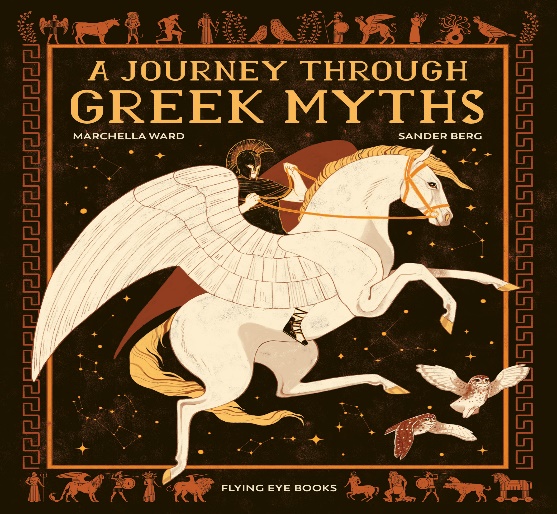 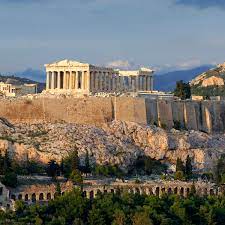 Maths for Year 3 and 4Multiplication and DivisionDoubling and halvingFractions of amounts DivisionSymmetry2D and 3D shapesMaths for Year 5 and 6Addition and subtraction of moneyMultiplication and divisionOrdering fractionsDecimal / fraction equivalentsAdding / subtracting fractionsQuadrilaterals Missing angles3D shapes Co-ordinates English for Year 3 and 4Guided research about modern  and note takingReading and comprehension - Myths - Daedalus and Icarus, Demeter and Persephone Role playShared writing own mythNon-chronological reports – the Gods and ancient Greek heroesDrama  - TV news scriptsEnglish for Year 5 and 6Independent research about modern Greece, detailed and purposeful note taking, highlighting links to ancient  and comprehension – myths – Daedalus and Icarus, Demeter and Persephone, Theseus and the Minotaur – greater understanding of message behind stories and meaningsRole playRe-writing the end to an existing mythWriting own myth incorporating common featuresNon-chronological reports – the Gods and ancient Greek heroesDrama  - TV news scriptsScience  Y3/4Fit for successBalanced dietsFood for energySkeleton and bonesMoving musclesHealth and fitness